FORM PENILAIAN UJIAN SKRIPSI						   Purwokerto, Tanggal/Bulan/Tahun				 		Dosen Penguji INama Dosen Pembimbing Seminar I						NIP. Keterangan:Skala penilaian 0 – 100.FORM PENILAIAN UJIAN SKRIPSI						   Purwokerto, Tanggal/Bulan/Tahun				 		Dosen Penguji IINama Dosen Pembimbing Seminar II						NIP. Keterangan:Skala penilaian 0 – 100.FORM PENILAIAN UJIAN SKRIPSI						   Purwokerto, Tanggal/Bulan/Tahun				 		Dosen Penguji IIINama Dosen Pembimbing I					           NIP. Keterangan:Skala penilaian 0 – 100.FORM PENILAIAN UJIAN SKRIPSI						   Purwokerto, Tanggal/Bulan/Tahun				 		Dosen Penguji IVNama Dosen Pembimbing II					           NIP. Keterangan:Skala penilaian 0 – 100.FORM REKAPITULASI NILAI UJIAN SKRIPSIKeterangan:Skala penilaian 0 – 100.No	:  Hal	:  Ujian SkripsiKepadaYth. Wakil Dekan Bidang Akademik Fakultas MIPA UNSOEDdi PurwokertoHasil Tim Komisi Tugas Akhir Jurusan Matematika Hari/tanggal ….. menunjuk Tim Penguji Ujian Skripsi mahasiswa atas nama:Waktu dan Tempat Pelaksanaan  Demikian surat ini kami ajukan sebagai dasar dalam pembuatan surat tugas Tim Penguji Ujian Skripsi Mahasiswa ini.Tembusan:Yth. Ketua Jurusan Matematika FMIPA UNSOEDBERITA ACARAPELAKSANAAN UJIAN SKRIPSIPada hari/tanggal….., bertempat di jurusan Matematika telah dilaksanakan Ujian Skripsi oleh :Berita acara ini dibuat sebagai bukti tertulis telah melakukan tahapan Ujian Skripsi.Purwokerto, Tanggal/Bulan/TahunNOTULEN UJIAN SKRIPSICatatan  :Penguji IINama Dosen Pembimbing Seminar IINIP. DAFTAR HADIR DOSENUJIAN SKRIPSI JURUSAN MATEMATIKAHari / Tanggal	:  NAMA		:  NIM			:  Hal : Surat Keterangan Revisi Draf SkripsiYang bertanda tangan di bawah ini, kami selaku pembimbing/pembimbing seminar Draf Skripsi mahasiswa:Dengan ini menerangkan bahwa Draf Skripsi tersebut telah disempurnakan sesuai saran-saran yang telah disampaikan pada saat Ujian Seminar Hasil Penelitian.Purwokerto, Tanggal/Bulan/Tahun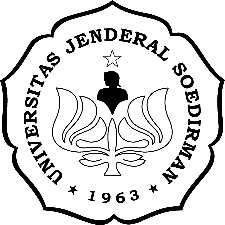 KEMENTERIAN PENDIDIKAN, KEBUDAYAAN, RISET DAN TEKNOLOGIUNIVERSITAS JENDERAL SOEDIRMANFAKULTAS MATEMATIKA DAN ILMU PENGETAHUAN ALAMJURUSAN MATEMATIKAJalan dr. Soeparno Utara 61 Grendeng Purwokerto 53122Telepon (0281) 638793 Faksimile 638793Email : fmipa@unsoed.ac.id Laman : http://fmipa.unsoed.ac.idNama:NIM:Judul Skripsi:Tanggal Ujian:NoKomponen NilaiBobotNilaiBobot x Nilai1Penguasaan materi70 %2Sikap30 %JumlahJumlahJumlahJumlahKEMENTERIAN PENDIDIKAN, KEBUDAYAAN, RISET DAN TEKNOLOGIUNIVERSITAS JENDERAL SOEDIRMANFAKULTAS MATEMATIKA DAN ILMU PENGETAHUAN ALAMJURUSAN MATEMATIKAJalan dr. Soeparno Utara 61 Grendeng Purwokerto 53122Telepon (0281) 638793 Faksimile 638793Email : fmipa@unsoed.ac.id Laman : http://fmipa.unsoed.ac.idNama:NIM:Judul Skripsi:Tanggal Ujian:NoKomponen NilaiBobotNilaiBobot x Nilai1Penguasaan materi70 %2Sikap30 %JumlahJumlahJumlahJumlahKEMENTERIAN PENDIDIKAN, KEBUDAYAAN, RISET DAN TEKNOLOGIUNIVERSITAS JENDERAL SOEDIRMANFAKULTAS MATEMATIKA DAN ILMU PENGETAHUAN ALAMJURUSAN MATEMATIKAJalan dr. Soeparno Utara 61 Grendeng Purwokerto 53122Telepon (0281) 638793 Faksimile 638793Email : fmipa@unsoed.ac.id Laman : http://fmipa.unsoed.ac.idNama:NIM:Judul Skripsi:Tanggal Ujian:NoKomponen NilaiBobotNilaiBobot x Nilai1Penguasaan materi70 %2Sikap30 %JumlahJumlahJumlahJumlahKEMENTERIAN PENDIDIKAN, KEBUDAYAAN, RISET DAN TEKNOLOGIUNIVERSITAS JENDERAL SOEDIRMANFAKULTAS MATEMATIKA DAN ILMU PENGETAHUAN ALAMJURUSAN MATEMATIKAJalan dr. Soeparno Utara 61 Grendeng Purwokerto 53122Telepon (0281) 638793 Faksimile 638793Email : fmipa@unsoed.ac.id Laman : http://fmipa.unsoed.ac.idNama:NIM:Judul Skripsi:Tanggal Ujian:NoKomponen NilaiBobotNilaiBobot x Nilai1Penguasaan materi70 %2Sikap30 %JumlahJumlahJumlahJumlahKEMENTERIAN PENDIDIKAN, KEBUDAYAAN, RISET DAN TEKNOLOGIUNIVERSITAS JENDERAL SOEDIRMANFAKULTAS MATEMATIKA DAN ILMU PENGETAHUAN ALAMJURUSAN MATEMATIKAJalan dr. Soeparno Utara 61 Grendeng Purwokerto 53122Telepon (0281) 638793 Faksimile 638793Email : fmipa@unsoed.ac.id Laman : http://fmipa.unsoed.ac.idNama:NIM:Judul Skripsi:Tanggal Ujian:NoNama DosenNIPNilai1Nama Dosen Penguji I2Nama Dosen Penguji II3Nama Dosen Penguji III4Nama Dosen Penguji IVNilai Rata-RataNilai Rata-RataNilai Rata-RataKEMENTERIAN PENDIDIKAN, KEBUDAYAAN, RISET DAN TEKNOLOGIUNIVERSITAS JENDERAL SOEDIRMANFAKULTAS MATEMATIKA DAN ILMU PENGETAHUAN ALAMJURUSAN MATEMATIKAJalan dr. Soeparno Utara 61 Grendeng Purwokerto 53122Telepon (0281) 638793 Faksimile 638793Email : fmipa@unsoed.ac.id Laman : http://fmipa.unsoed.ac.idNama:NIM:Judul:Penguji I (Ketua Penguji) Penguji I (Ketua Penguji) Penguji I (Ketua Penguji) Nama:NIP:Penguji II        Penguji II        Penguji II        Nama:NIP:Penguji III       Penguji III       Penguji III       Nama:NIP:Penguji IVPenguji IVPenguji IVNama:NIP:Hari/Tanggal:Waktu:Ruang:KEMENTERIAN PENDIDIKAN, KEBUDAYAAN, RISET DAN TEKNOLOGIUNIVERSITAS JENDERAL SOEDIRMANFAKULTAS MATEMATIKA DAN ILMU PENGETAHUAN ALAMJURUSAN MATEMATIKAJalan dr. Soeparno Utara 61 Grendeng Purwokerto 53122Telepon (0281) 638793 Faksimile 638793Email : fmipa@unsoed.ac.id Laman : http://fmipa.unsoed.ac.idNama:NIM:Judul:Penguji I (Ketua Penguji)Penguji I (Ketua Penguji)Penguji I (Ketua Penguji)Nama:NIP:Penguji IIPenguji IIPenguji IINama :NIP:Penguji IIIPenguji IIIPenguji IIINama:NIP:Penguji IVPenguji IVPenguji IVNama:NIP:Penguji INama Dosen Pembimbing Seminar INIP. Penguji IINama Dosen Pembimbing Seminar IINIP. Penguji IIINama Dosen Pembimbing INIP.  Penguji IVNama Dosen Pembimbing IINIP. KEMENTERIAN PENDIDIKAN, KEBUDAYAAN, RISET DAN TEKNOLOGIUNIVERSITAS JENDERAL SOEDIRMANFAKULTAS MATEMATIKA DAN ILMU PENGETAHUAN ALAMJURUSAN MATEMATIKAJalan dr. Soeparno Utara 61 Grendeng Purwokerto 53122Telepon (0281) 638793 Faksimile 638793Email : fmipa@unsoed.ac.id Laman : http://fmipa.unsoed.ac.idJudul Penelitian:Nama:NIM:Hari / Tanggal:KEMENTERIAN PENDIDIKAN, KEBUDAYAAN, RISET DAN TEKNOLOGIUNIVERSITAS JENDERAL SOEDIRMANFAKULTAS MATEMATIKA DAN ILMU PENGETAHUAN ALAMJURUSAN MATEMATIKAJalan dr. Soeparno Utara 61 Grendeng Purwokerto 53122Telepon (0281) 638793 Faksimile 638793Email : fmipa@unsoed.ac.id Laman : http://fmipa.unsoed.ac.idNONAMANIPTANDA TANGAN1Nama Dosen Penguji I2Nama Dosen Penguji II3Nama Dosen Penguji III4Nama Dosen Penguji IVNama:NIM:KBK/KMK:Judul:Hari / Tanggal:Tim PengujiNamaTanda tanganNama Dosen Pembimbing INama Dosen Pembimbing IINama Dosen Pembimbing Seminar  INama Dosen Pembimbing Seminar II